K2 – SV – 15.3.21Milí studenti, přikládám slíbené materiály, které si důkladně prostudujte, a odkaz na test (Občanské soudní řízení, pracovní právo, správní řízení, reklamace).https://forms.gle/9jPZWMFg2oeAtiZj9 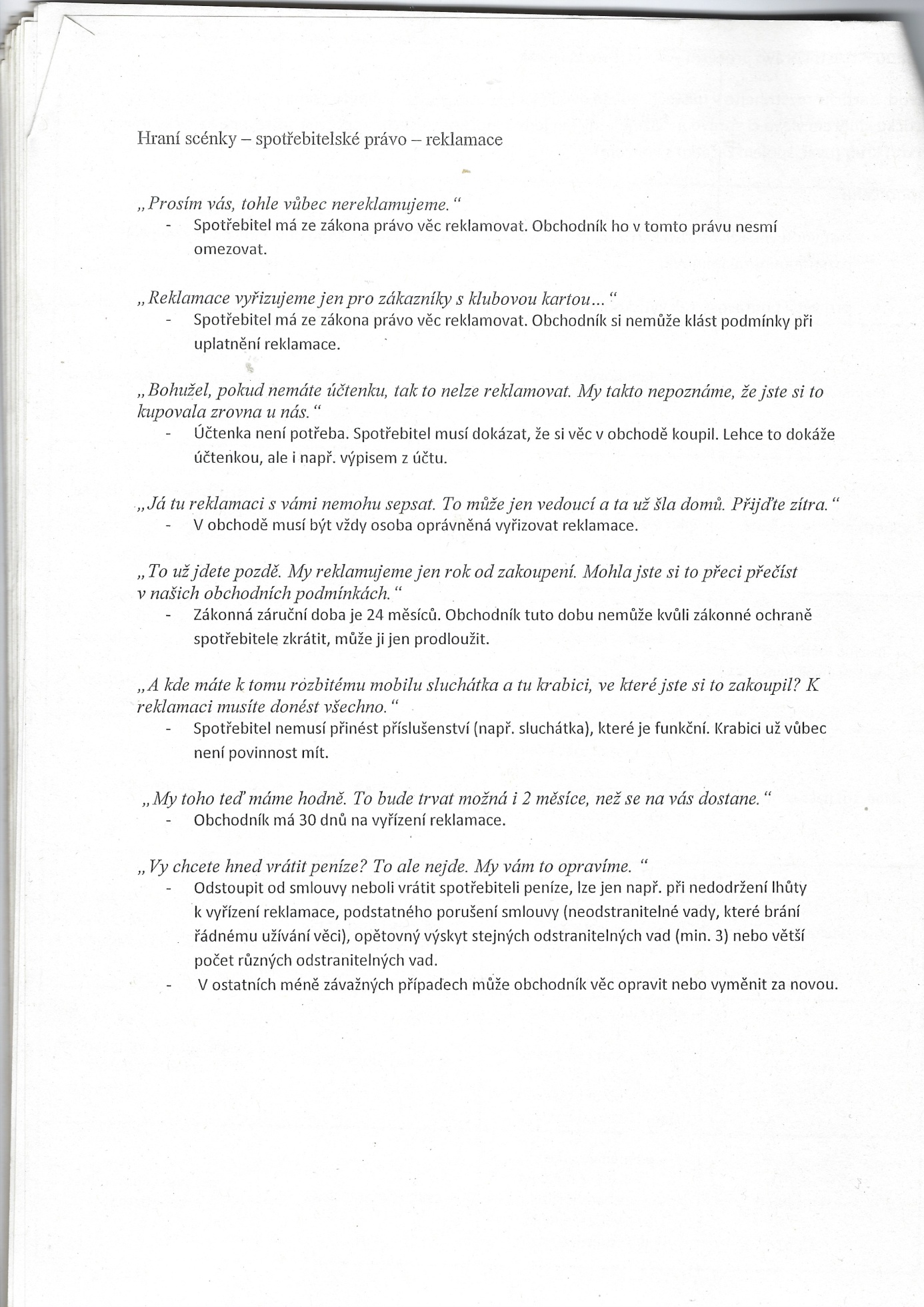 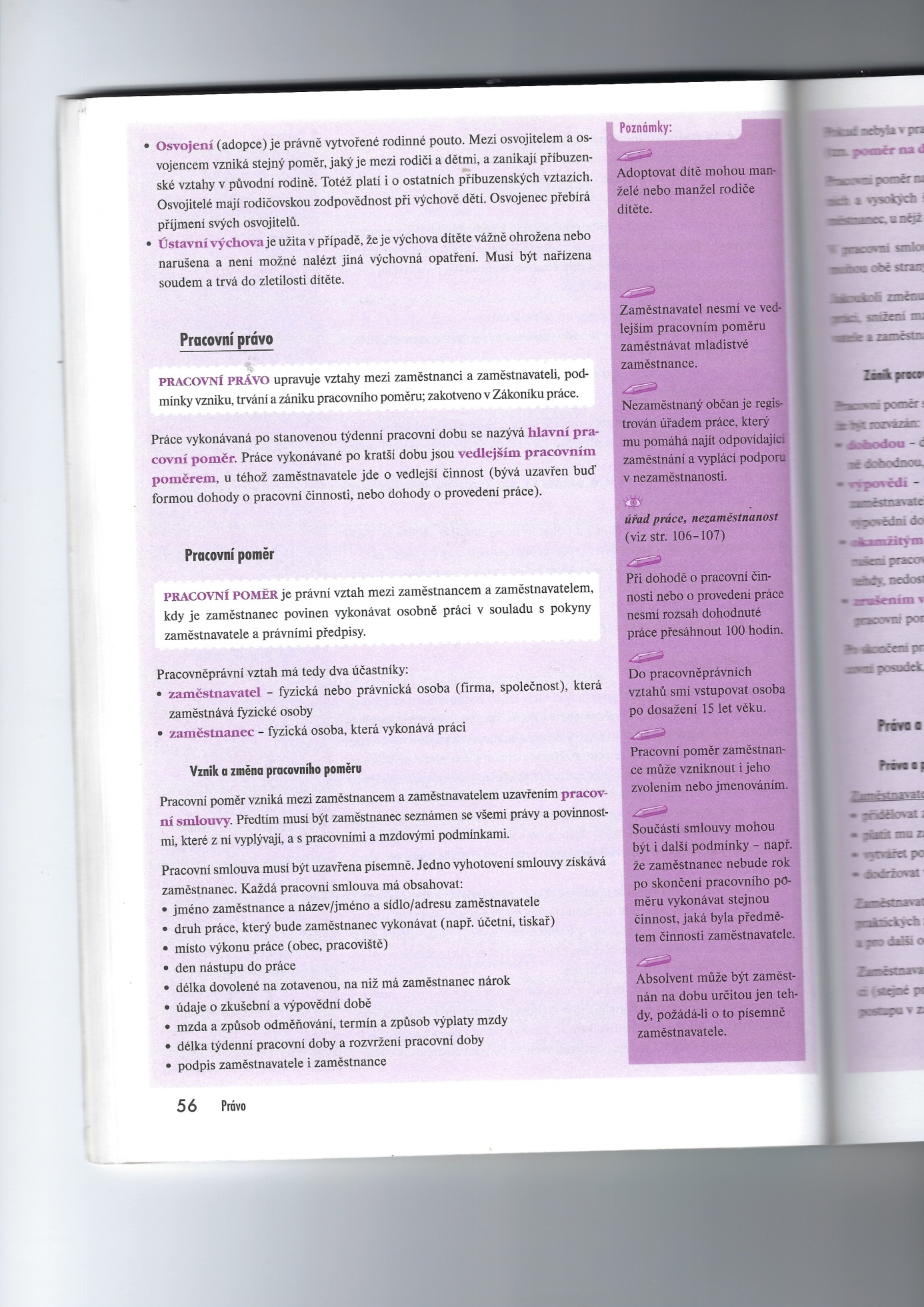 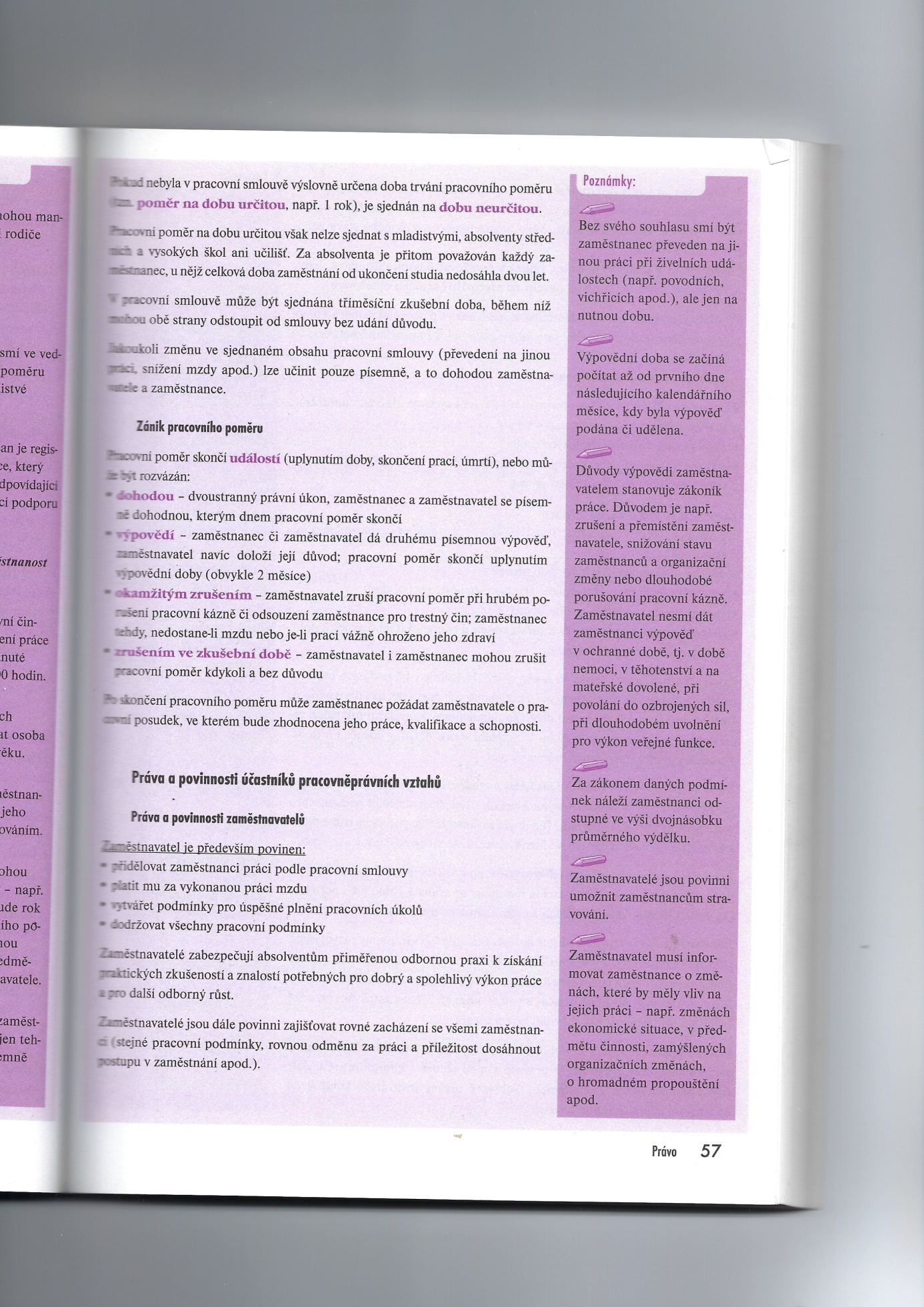 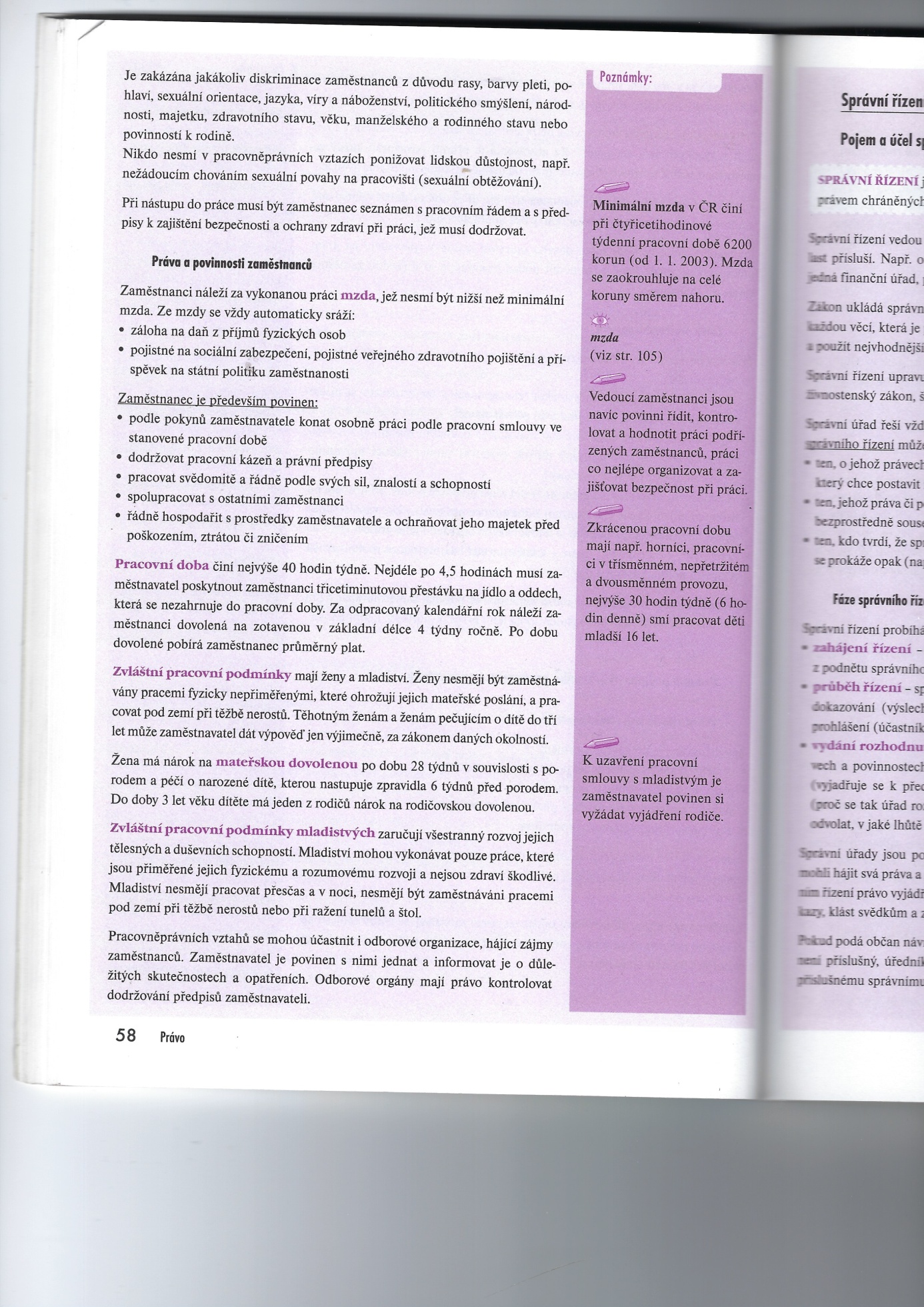 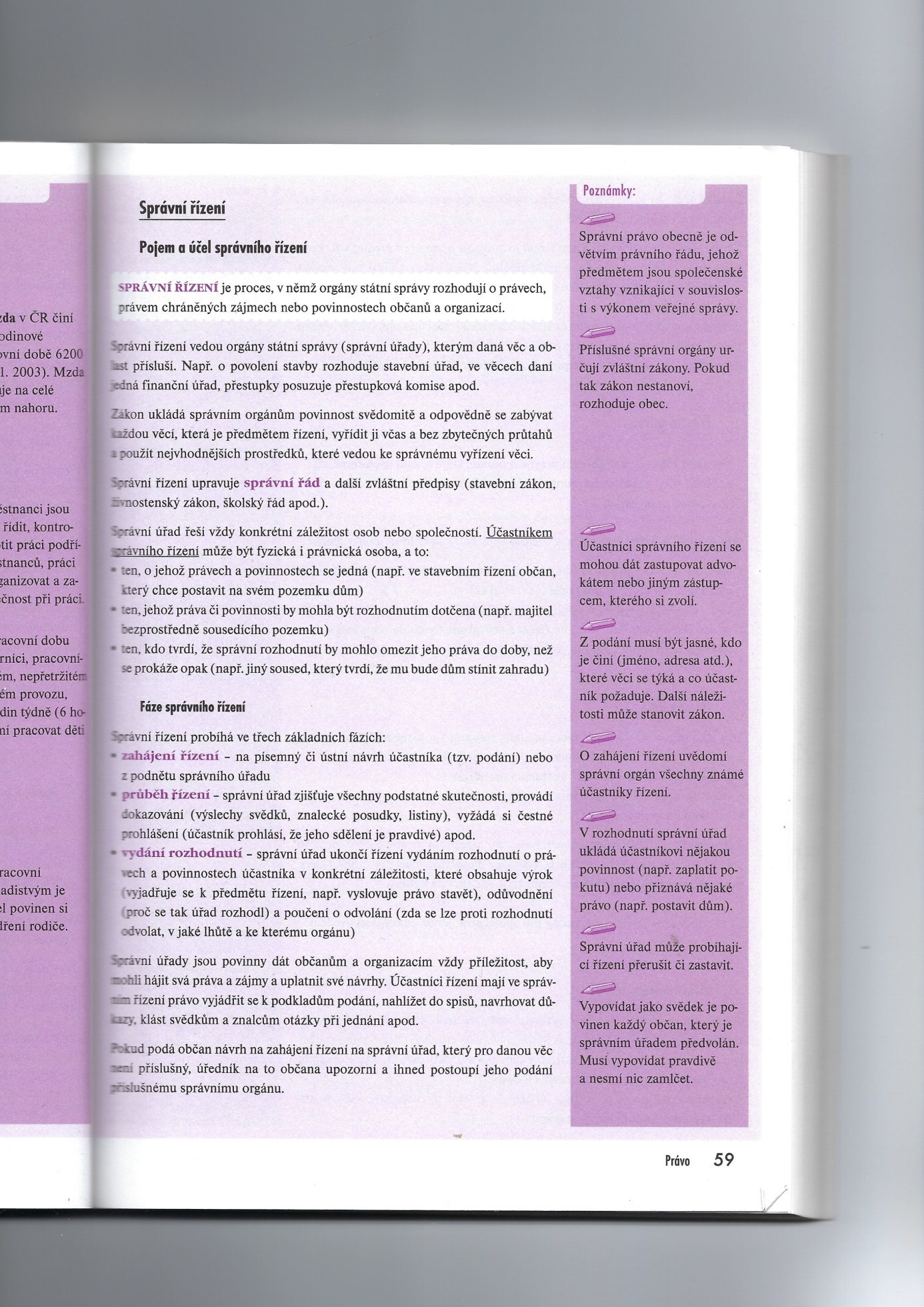 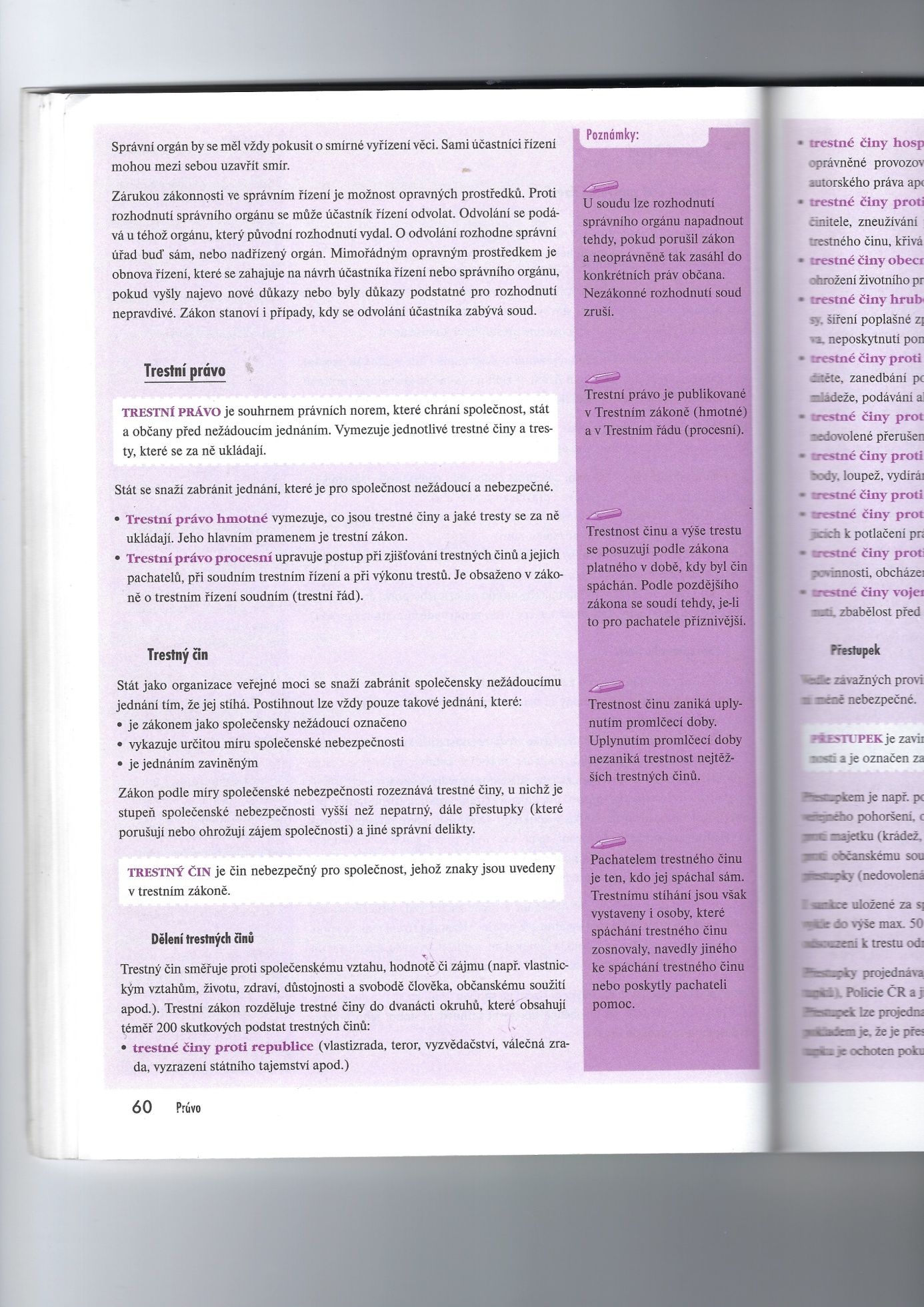 